D Day – Year 8:Look at the following Photographs: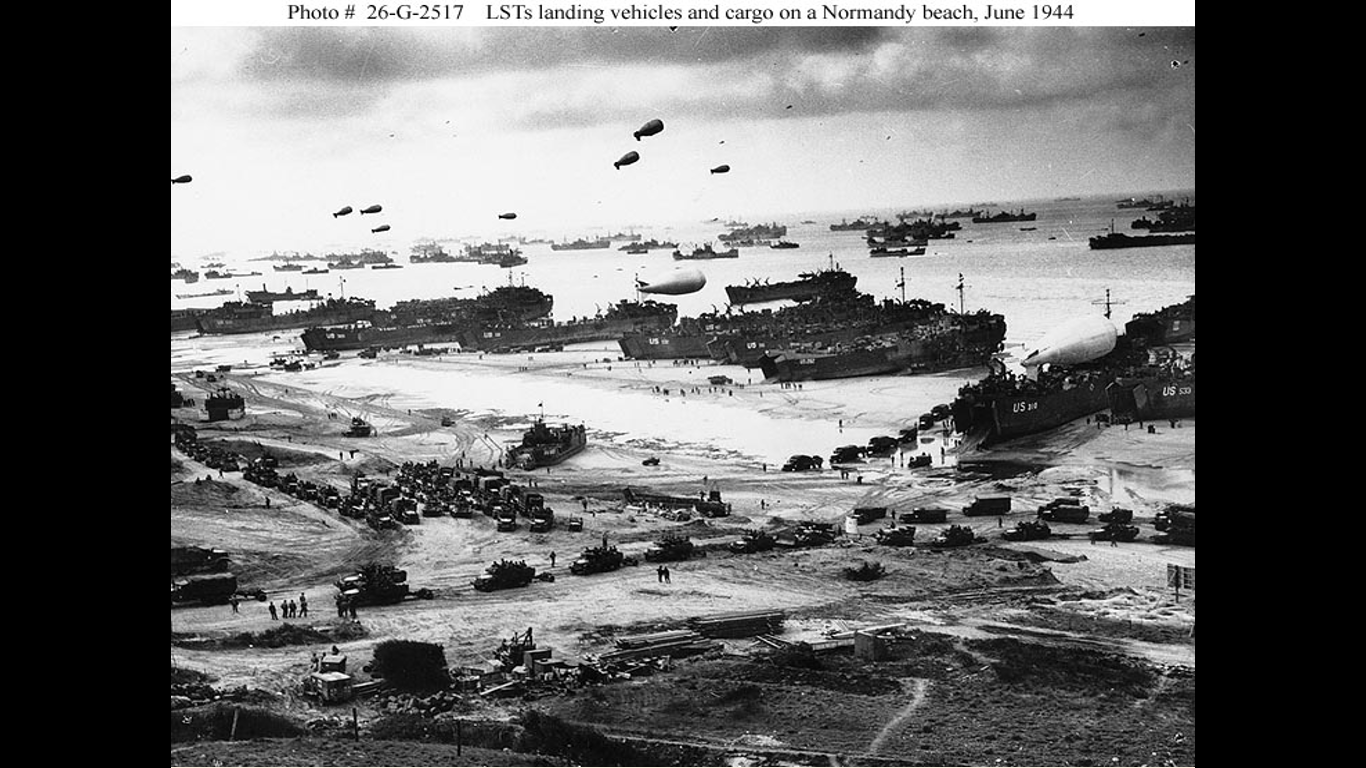 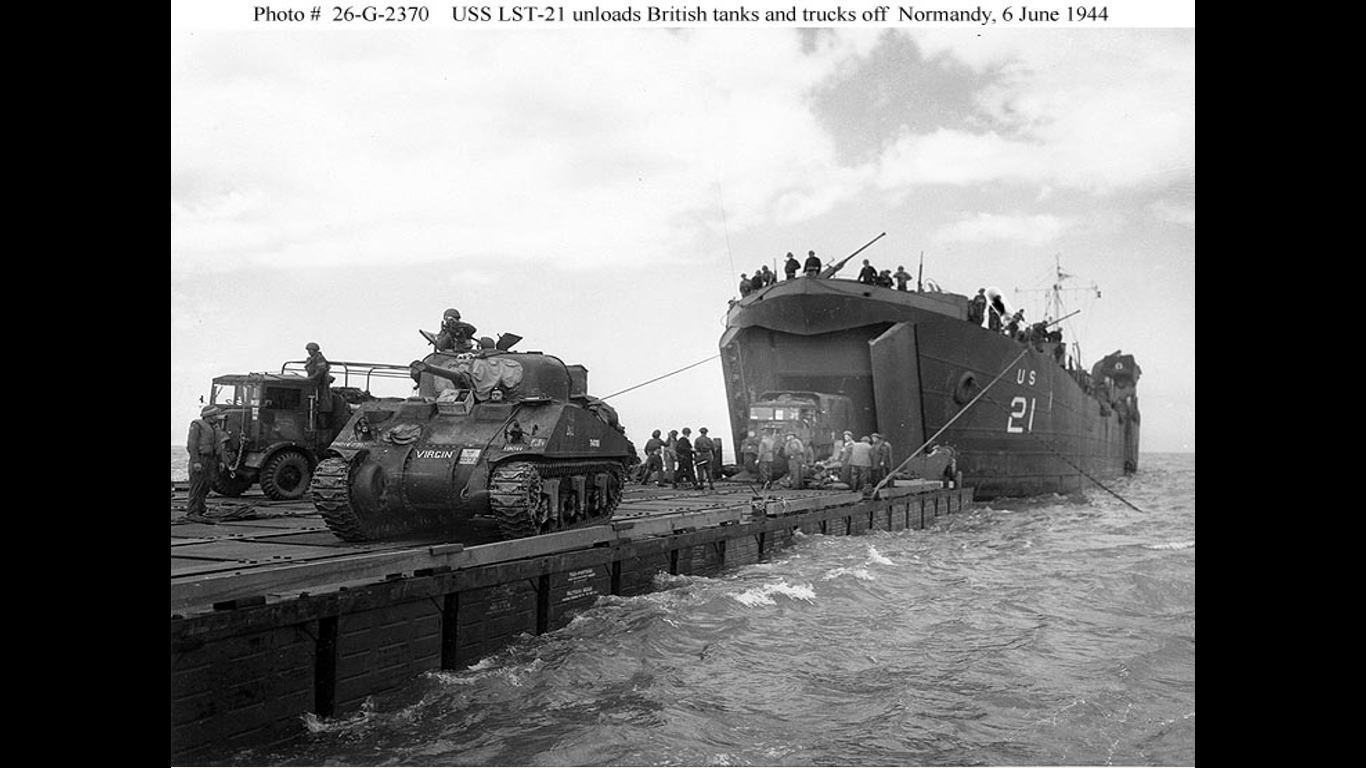 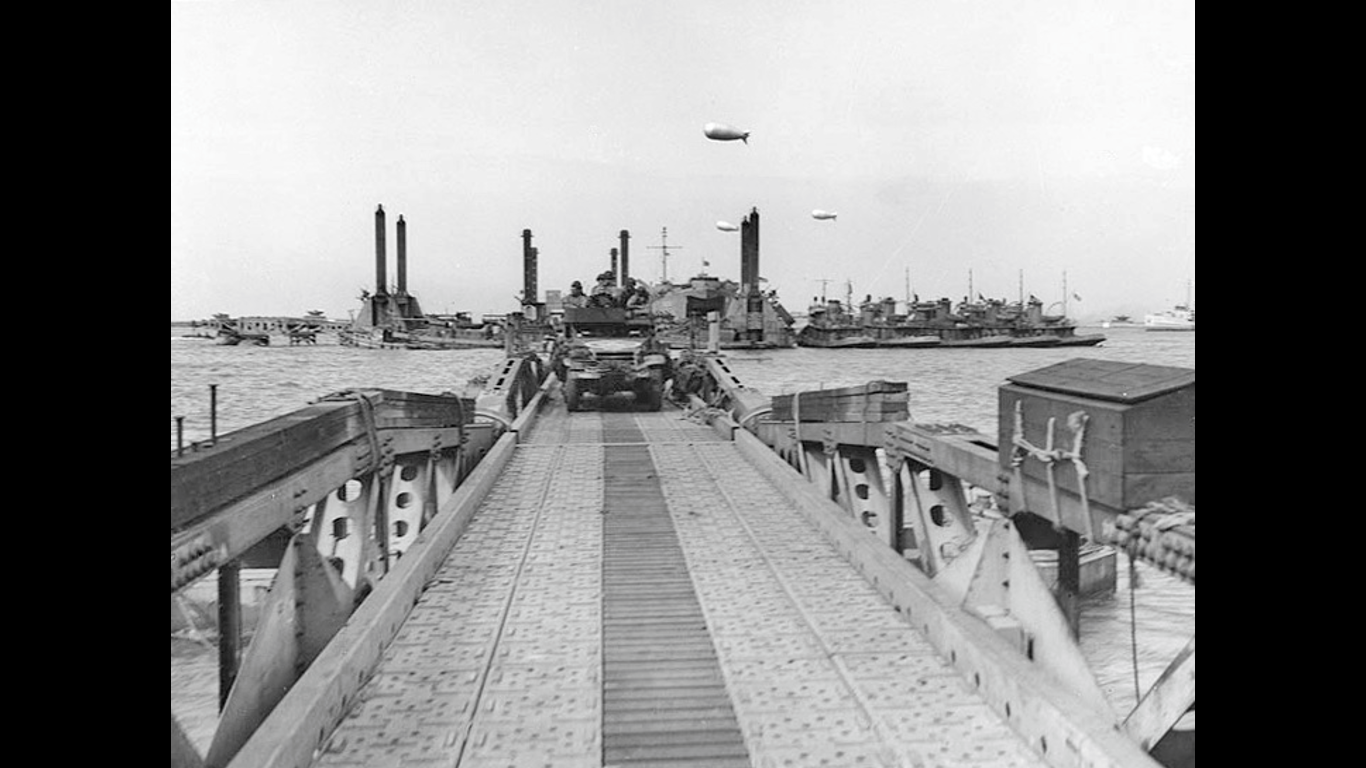 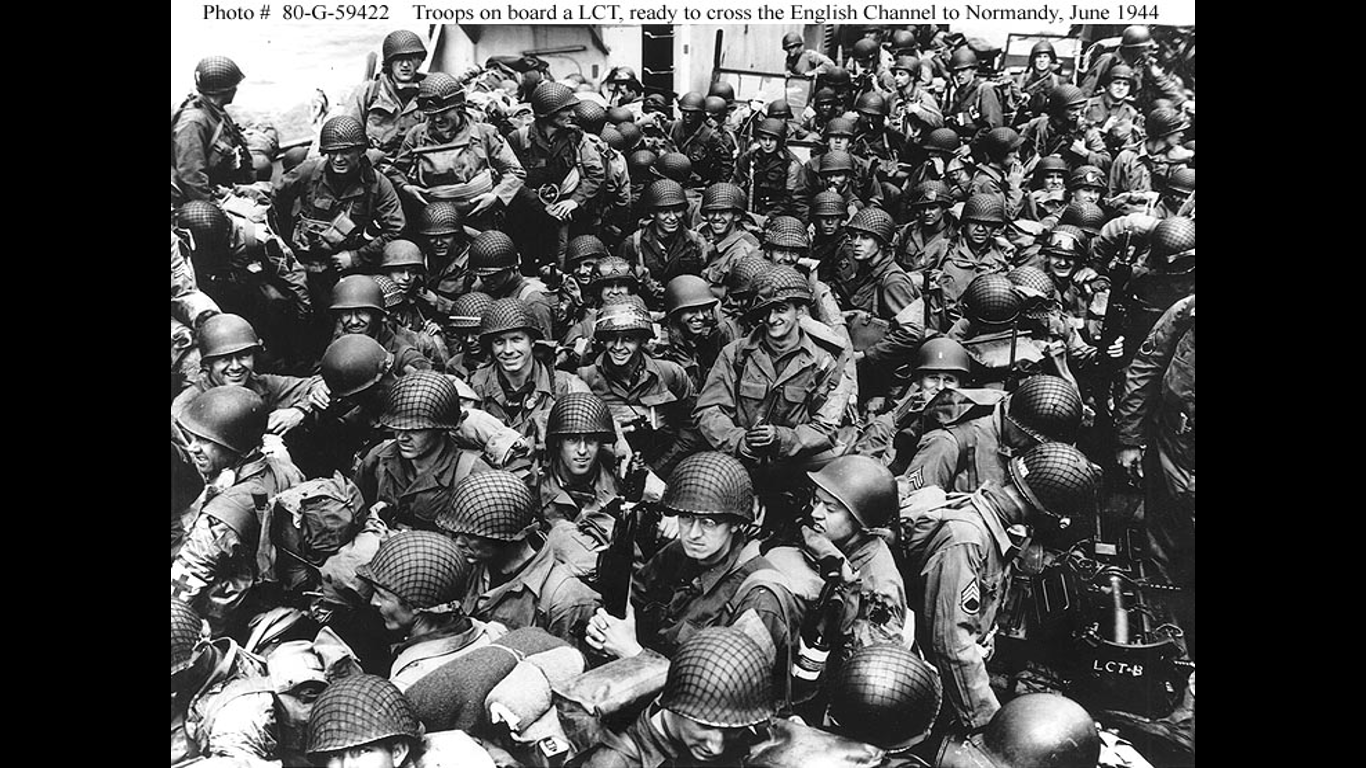 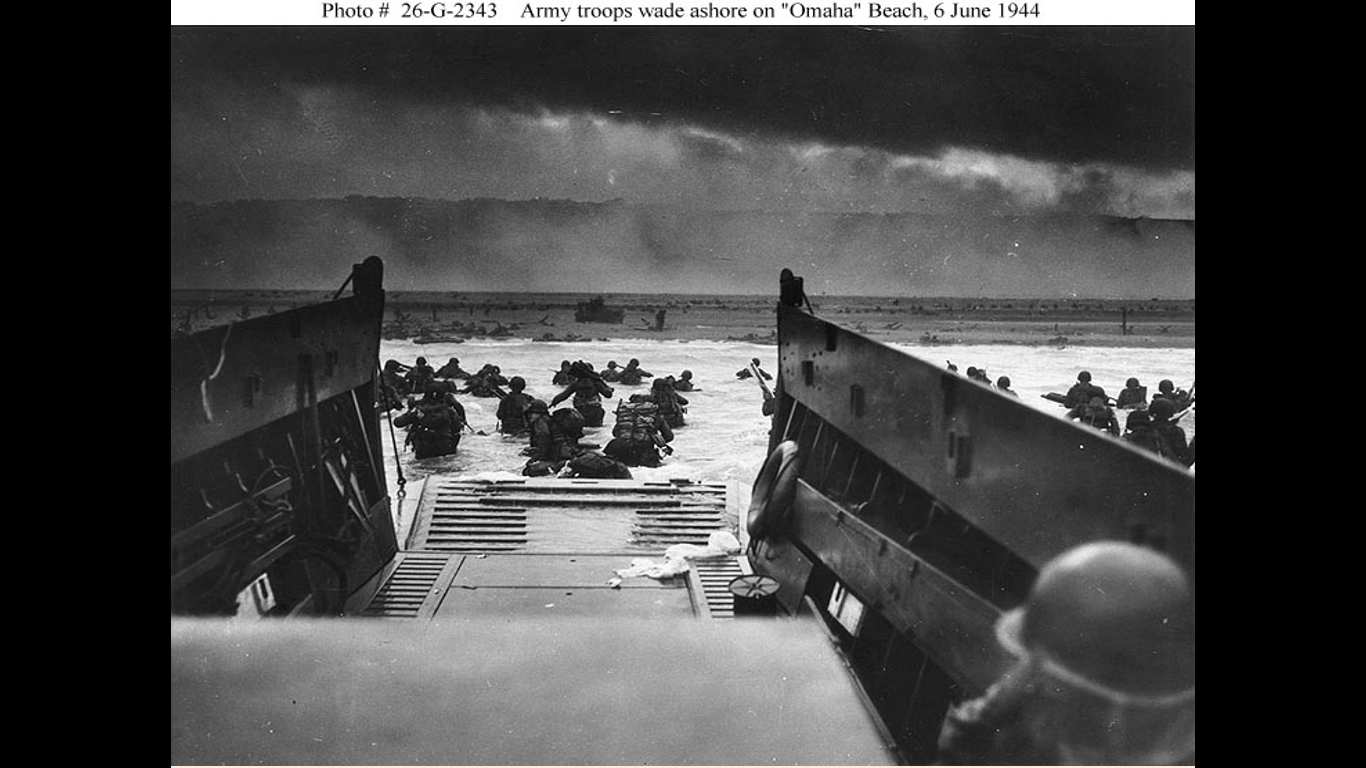 Answer the following questions:What do these pictures tell us about D day?What can we infer from the sources in terms of equipment the army used?What are the Sources limitations?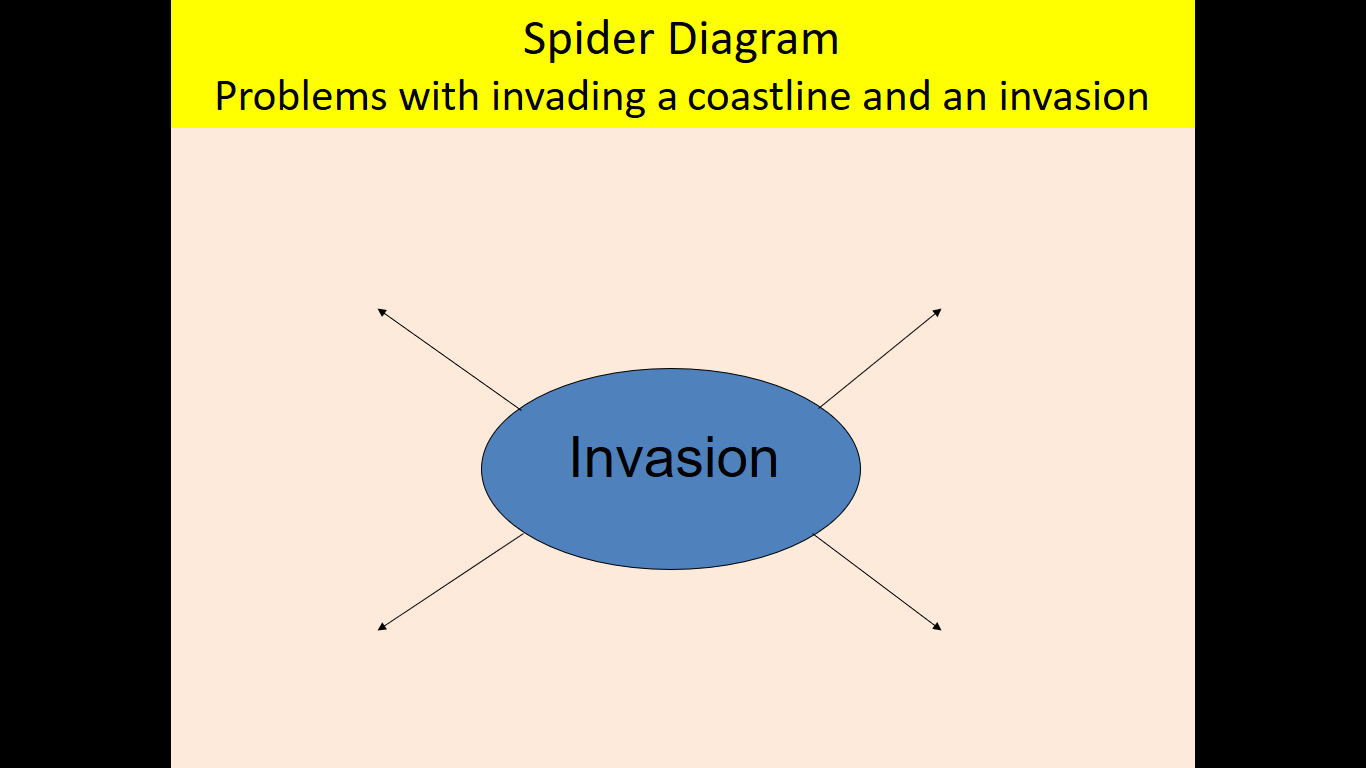 Read the following information.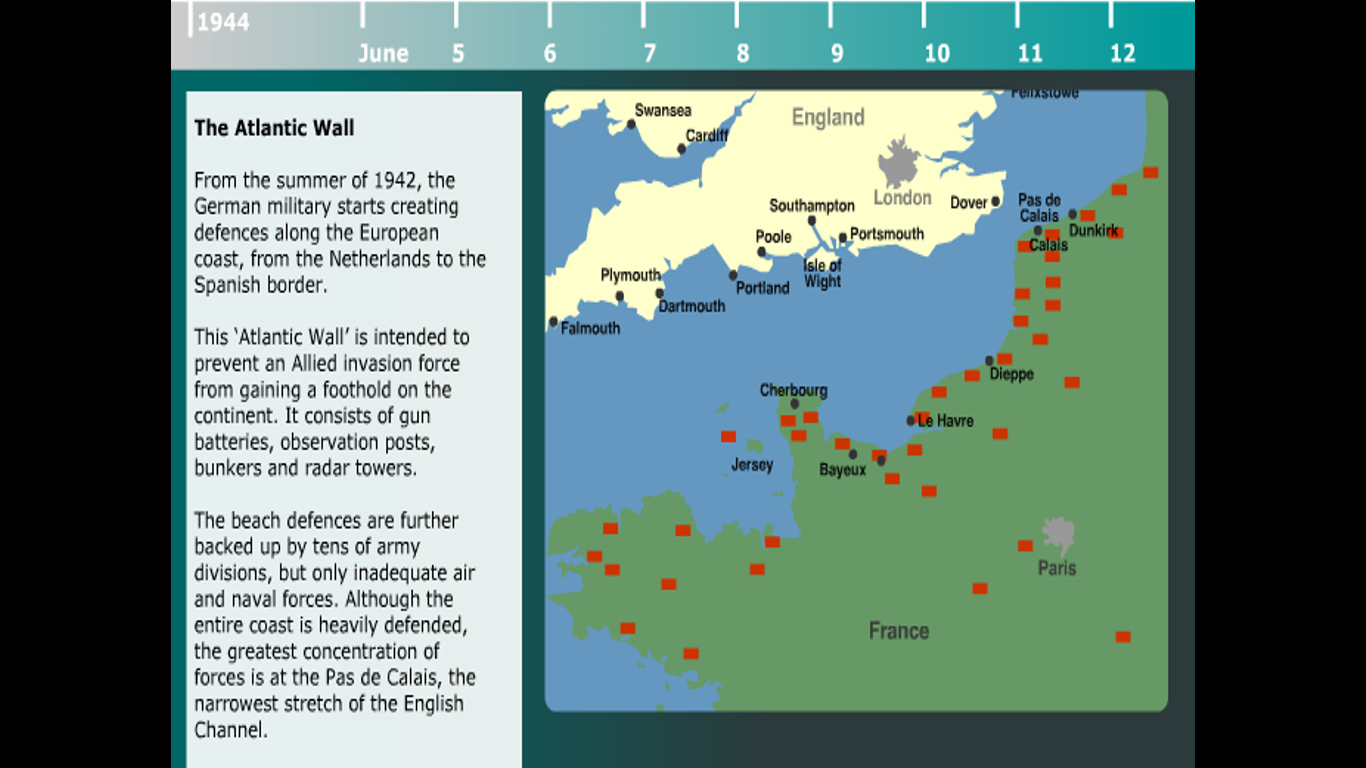 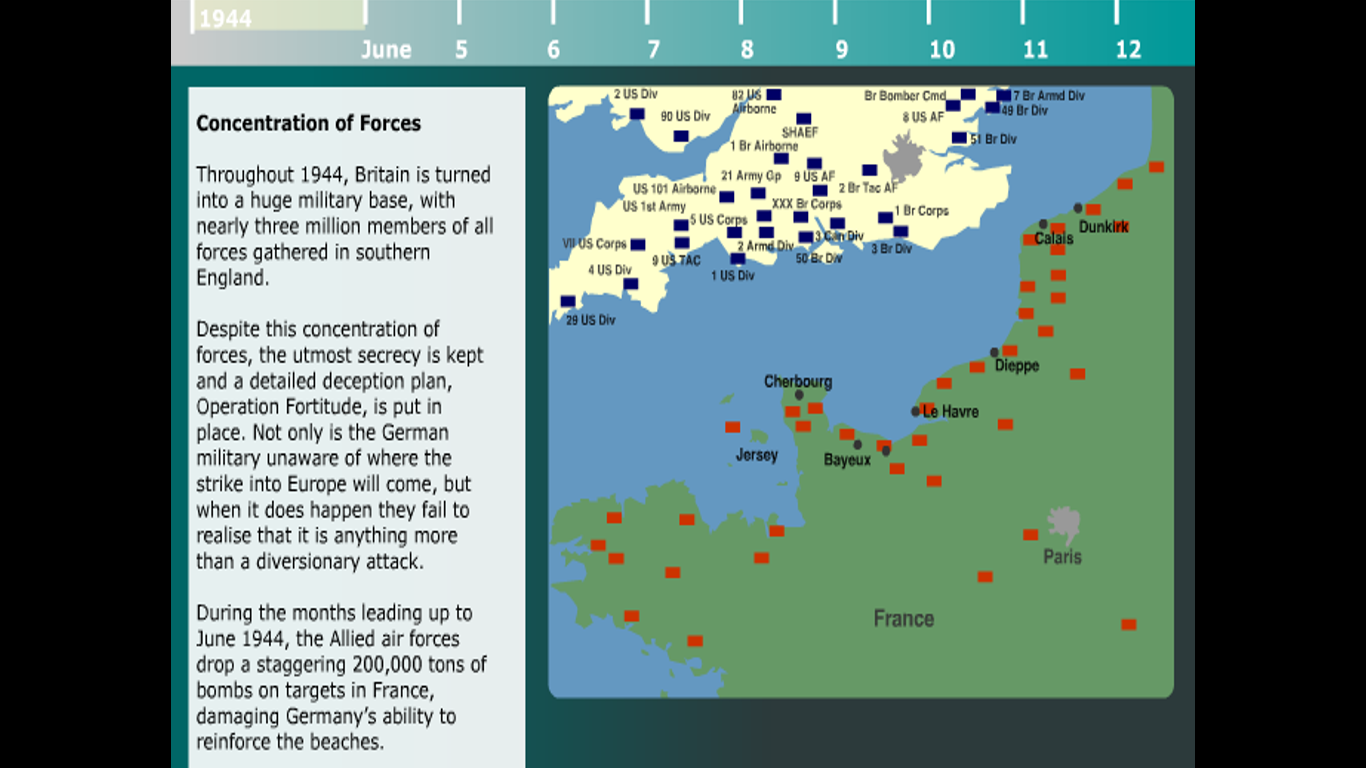 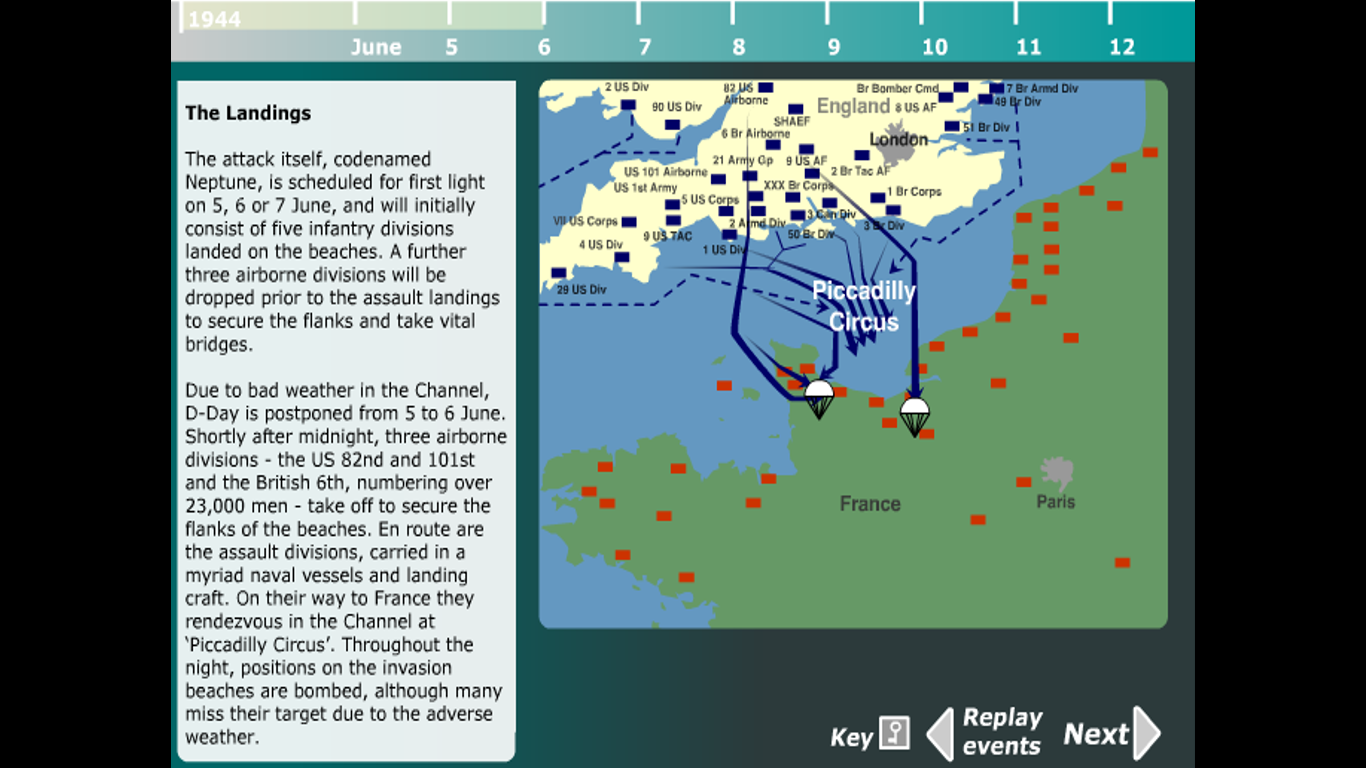 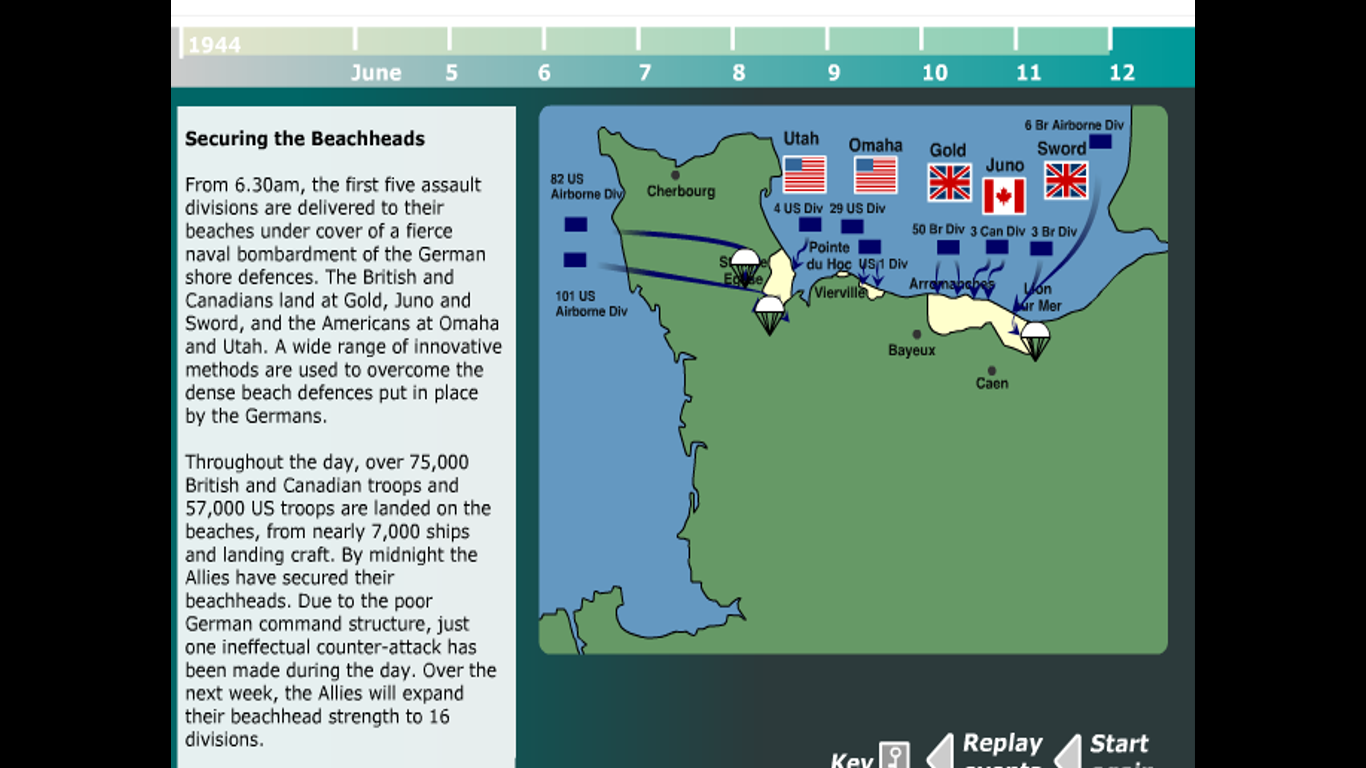 Answer the following questions:Why was Normandy chosen for the invasion?How many soldiers were needed to invade France?The Code name for the attack was?3 reasons the attack was a success was?